Мастер-класс изготовления открытки "С днём победы!"Материалы и инструменты необходимые для изготовления открытки:- цветная бумага - зелёная, красная, белый лист квадратной формы, Георгиевская ленточка;
- ножницы, клей, салфетки;
- шаблоны (Георгиевская ленточка, поздравление "С днём Победы", текст - поздравление, красный треугольник (2см*2см,3см),зелёная полоска (длина 4 см), образец работы. 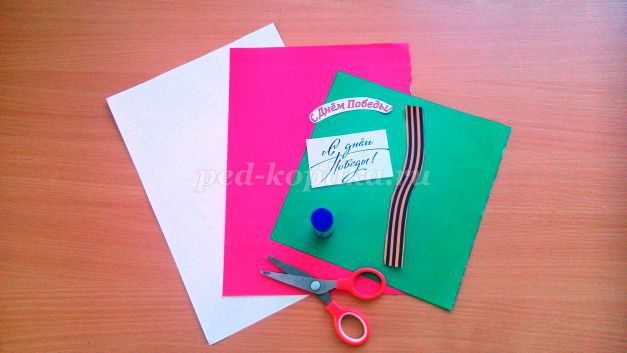 Ход работы:Подготавливаем стол для работы (расстилаем клеёнку), ребёнку одеваем фартук, расставляем клей и раскладываем салфетки.Выкладываем заранее подготовленные шаблоны.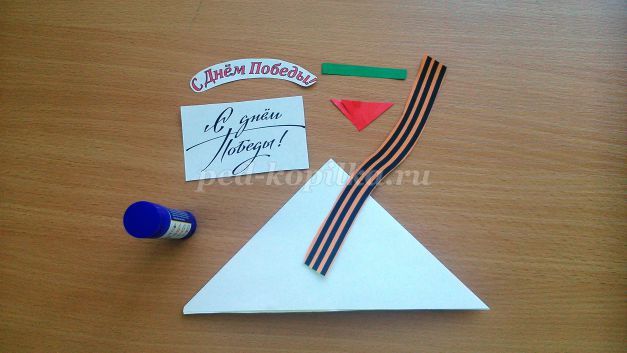 Приклеиваем георгиевскую ленточку внизу треугольника.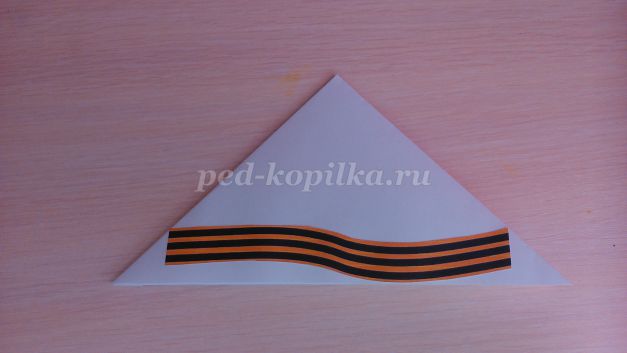 Вверху открытки приклеиваем поздравление "С днём Победы!"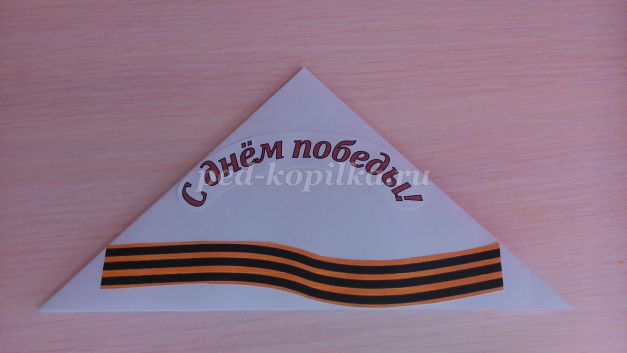 На Георгиевскую ленточку ребёнок приклеивает красный треугольник-гвоздику (заранее у основания треугольника делаем надрезы).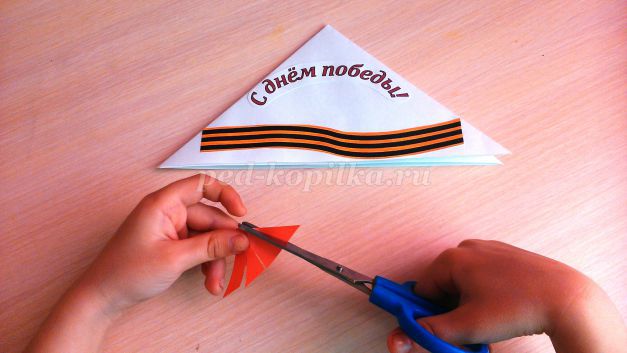 и заготовку-стебелёк.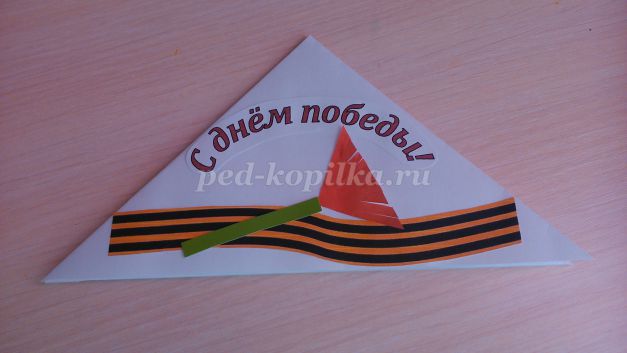 Открыв открытку, приклеиваем текст-поздравление.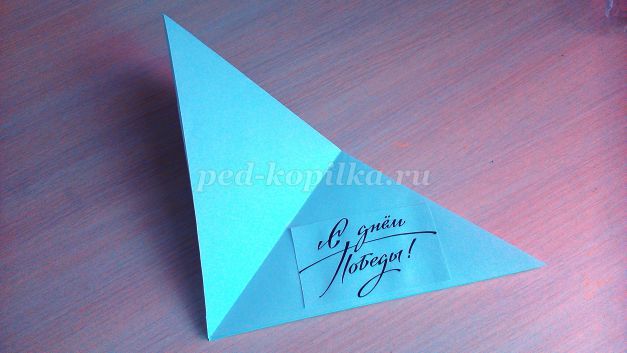 Открытка готова!